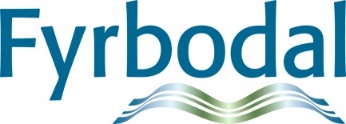 Minnesanteckningar (kunskaps) Nätverk familjehem 20-01-30Närvaro: Camilla Andersson - Uddevalla, Annica Johansson - Uddevalla, Karin Saini - Vänersborg, Annica Lantz - Vänersborg, Paula Hedström - Trollhättan, Anna-Karin Ödbrandt - Trollhättan, Ulla Isaksson - Orust, Susanne Anteskog - Sotenäs, Anette Torstensson - Dalsland, Christina Johansson - DalslandAKTUELL SITUATIONVänersborg	5 barnsekr, 6 fam.sekr, 1 umgängesstödjare, 1 arbetsledare.Stabilt i personalgruppen och det märks. Utmaningar; för få familjehem, dålig kvalité, för många sammanbrott. Delat av så två familjehemssekreterare arbetar som rekryterare och utredare. 70 % ökning på två år ungefär.Trollhättan	9 fam.sekr, 8 barn.sekr, 2 arbetsledare.Låg personalomsättning, bättre ekonomisk medvetenhet, tagit itu med saker, positivt år.Orust		3 fam.sekr.Har ett mål att göra rätt, känns som de satsat.Sotenäs		1 fam.sekr, 1 barnsekr.Har startat upp under 2019, utformat arbetet, varit stabilt och inte så mycket nytt, står inför vårdnadsöverflytt.Dalsland		4 fam.sekr.Färgelanda har gått med så nu är alla fem kommunerna med, blev en nyanställd, jobbat med att inkludera Färgelanda, utvecklande att ha fått en enhetschef, har kvar att utveckla samarbetet, har även fått nya lokaler, jobbar mycket med rekryteringUddevalla		6 barn.sekr, 7 fam.sekr, 2 arbetsledareUtmaning att placera ungdomar med egna beteende, personalgruppen allt mer stabil, jobbat en del med utveckling, ekonomisk medvetenhet, 20% köpta, 40% ökning av familjehemsplaceringar sedan 2016.DELTAGARNAS FRÅGORVänersborgs skrivelse:	Vänersborg hade en placering i ett familjehem där mannen blev utredd för att han våldfört sig på barn. Framkommer att det kan finnas uppgifter i misstankeregistret som inte syns vid begäran om registerutdrag ur belastningsregistret, om man inte är dömd. Viktigt att tänka på att konsultbolagen inte får ut samma uppgifter som kommunerna vid begäran av registerutdrag. Finns heller inget register över familjehem vilket gör att det inte går att följa hur ett uppdrag skötts. Vänersborg skrev skrivelse till justitie-departementet och socialdepartementet. Fick svar att den personliga integriteten går före när det gäller utlämnande av vissa uppgifter.Vårdnadsöverflytt	Uddevalla har gjort ett flertal under 2019. Har valt att ha kvar ersättningen, gått bra i förhandlingarna. Både Uddevalla och Vänersborg har erfarenhet av att det är viktigt att följa upp och hjälpa SfV med ekonomiska ersättningar.Utbildning handledning 	Fyrbodal undersöker möjlighet att arrangera utbildning förfamiljehem		familjehemssekreterare - hur man handleder familjehem.FORSKNINGSCIRKEL	Träffas 6 gånger med stöd av forskare. Man läser själv, kopplar till sin arbetsplats och träffas för att diskutera. Förslag från Ingrid Höjjer var områden sammanbrott, rekrytering/matchning och umgänge. Viktigt att deltagarna avgör tycker Ingrid. Nätverksdeltagarna diskuterar även andra möjliga teman som ”hedersplaceringar”, ”hur man bygger en bra egen verksamhet”… Gå hem och fråga om någon vill gå? Elisabeth återkommer med förslag från Ingrid som nätverket får ta ställning från. ÅRSHJUL		Teman för våra träffar 2020		23/4: Stöd, utbildning och handledning för familjehemmen. Vad kan kommunerna hjälpas åt med?17/9: Arvode, omkostnader och avtal. Vilka bolag används? Köpt vård.12/11: Roller barnsekreterare/familjehemssekreterare. Umgängesfrågor.ÖVRIGA FRÅGORGryning	Grynings utbildningsprogram för familjehem och socialtjänst 2020 delas ut.Webbplatser	Hur kan kommunen ge barn och unga kunskap om socialtjänsten? En lathund om webbplatser och andra digitala kanaler. Tips länkar att lägga upp på hemsidan kommer genom bifogad dokument från FoU Södertörn. Se sid 13. https://fou-sodertorn.se/wp-content/uploads/2019/11/Rapport-171.pdfSKR Utbildning	SKR kommer ha en utbildning 12 mars 2020 om hur man stöttar föräldrar till placerade barn. Elisabeth skickar ut länken till nätverket efter genomförd konferens. Länken kan användas  i ca 6 månader Program i bif pdf. Forskning	Elisabeth skickar med information från Ingrid Höjer som söker informanter till forskningsprojekt om familjehemsföräldrars erfarenhet då ungdomar flyttat ut.. Familjehemsutbildning	Trollhättan startar i mars upp ”Ett hem att växa i”.	Ev kan platser erbjudas andra kommuner. Hör av Er till Paula. Tel:0520-49 73 73.Mötet avslutasVid pennan Camilla Andersson  och Elisabeth Bredberg